Nuclear Data SectionInternational Atomic Energy AgencyP.O.Box 100, A-1400 Vienna, AustriaMemo CP-D/1095Date:		2023-11-09To:		DistributionFrom:		N. OtsukaSubject:		EXFOR completeness for cross section data for space radiation protectionA recent publication by M.S. Smith et al. [1] discusses databases, dissemination, and compilation of nuclear reaction data in the relation with radiation protection of astronauts and electronic devices exposed by galactic cosmic rays (GCR). The following figure (reproduced from T.C.Slaba et al. [2]) shows fraction of doses caused by various ions up to Z~26 accelerated up to ~10 GeV/u.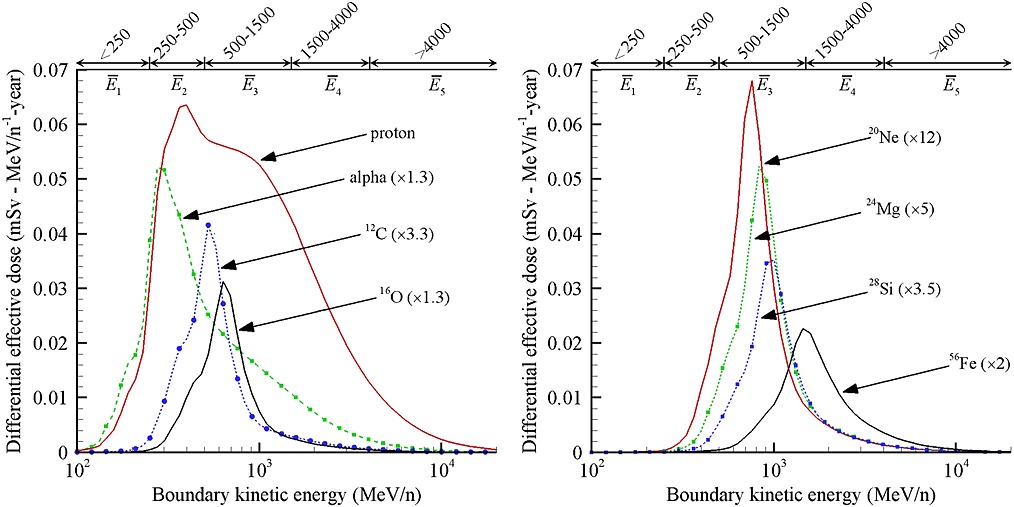 Collection of experimental cross sections helps validation of transport codes (e.g., Geant4, PHITS) applied to space radiation protection as well as heavy-ion therapy. Smith et al. introduce the following two compilations of cross sections for space research:GSI-ESA-NASA database [3] (1,786 cross section data from 103 publications): This is an excellent compilation of angular and energy integrated cross sections such as total reaction cross sections (SF3=NON) and total charge changing cross sections (SF3=TCC). Not only the reaction and cross section but also data description (e.g., doi, sample thickness, facility, uncertainty type) are nicely tabulated in a simple form. The website (https://bioapp.gsi.de/cross-section-db/) provides retrieval function, but one can also download the whole database in EXCEL, CSV etc.NUCDAT database [4] (~50,000 entries): This covers partial cross sections and differential cross sections including those expressed by relativistic kinematic variables such as rapidity and transverse mass. An index (e.g., projectile, incident energy, target, fragment nuclide, quantity) of this database is shown in the full description of the database [5]. I cannot find this database on the internet, and it is not clear for me if this database provides numerical data or index only.Many datasets compiled in these databases are for projectile heavier than A=13 or projectile energy higher than 1 GeV (category B defined in the NRDC Protocol), and we do not guarantee their completeness in EXFOR. However, all CPND centres (other than NEA DB) compile the newly published heavy-ion induced reaction data, and it would be of our interest to see to what extent EXFOR is complete for space application. In the analysis discussed in this memo,An article reporting both categories A and B data was treated as a category A article.The upper boundary energy for the category A was set to 1 GeV/u rather than to 1 GeV).The quantity involving a independent or dependent variable undefined in the dictionary (e.g., transverse mass, invariant cross section) is not for EXFOR compilation. (i.e., not EXFORable).The following summary tables show the EXFOR coverage is 47% for the GSI-ESA-NASA database and 68% for the NUCDAT database.Table 1. EXFOR coverage of articles compiled in the GSI-ESA-NASA database (“EUR A/B” means experiments performed in area 2 countries other than Japan under category A/B)Table 2. EXFOR coverage of articles compiled in NUCDAT database (See the table 1 caption for EUR A/B. “Total” means “EXFORable total”.These tables are based on the full summary of my analysis summarized in the tables appended to this memo. (In these appendices, category “N” means not for EXFOR compilation.) Table 3. Number of articles for compilation by each centreReferences[1] M.S. Smith, R.L. Vogt, K.A. Label, “Nuclear data for space exploration”, Font. Astron. Space. Sci. 10 (2023) 1228901 (doi: 10.3389/fspas.2023.1228901). [2] T.C. Slaba, S.R. Blattnig, “GCR environmental models I: Sensitivity analysis for GCR environments”, Space Weather 12 (2014) 217 (doi: 10.1002/2013SW001025).[3] F. Luoni et al., “Total nuclear reaction cross-section database for radiation protection in space and heavy-ion therapy applications”, New J. Phys. 23 (2021) 101201 (doi:10.1088/1367-2630/ac27e1).[4] J.W. Norbury et al., “Nuclear data for space radiation”, Radiat. Meas. 47 (2012) 315 (doi: 10.1016/j.radmeas.2012.03.004)[5] J.W. Norbury et al., “Review of nuclear physics experiments for space radiation”, Report NASA/TP-2011-217179, 2011.Distribution:a.koning@iaea.orgabhihere@gmail.comaloks279@gmail.comdaniela.foligno@oecd-nea.orgdbrown@bnl.govdgremyachkin@ippe.rudraj@barc.gov.inexfor@oecd-nea.orgfukahori.tokio@jaea.go.jpganesan555@gmail.comgezg@ciae.ac.cniwamoto.osamu@jaea.go.jpjmwang@ciae.ac.cnkaltchen@ukr.netkimdh@kaeri.re.krkimura.atsushi04@jaea.go.jpl.vrapcenjak@iaea.orgmanuel.bossant@oecd-nea.orgmarina-03-08@yandex.rumichael.fleming@oecd-nea.orgmvmikhaylyukova@ippe.runicolas.soppera@oecd-nea.orgnomura@nucl.sci.hokudai.ac.jpn.otsuka@iaea.orgnrdc@jcprg.orgnshu@ciae.ac.cnodsurenn@gmail.comogritzay@ukr.netotto.schwerer@aon.atpikulina@expd.vniief.rupritychenko@bnl.govscyang@kaeri.re.krselyankina@expd.vniief.rusonzogni@bnl.govstakacs@atomki.mta.hustanislav.hlavac@savba.sksv.dunaeva@gmail.comtada@nucl.sci.hokudai.ac.jptaova@expd.vniief.rutarkanyi@atomki.huv.devi@iaea.orgv.zerkin@gmail.comvidyathakur@yahoo.co.invsemkova@inrne.bas.bgvvvarlamov@gmail.comyolee@kaeri.re.krzholdybayev@inp.kzcc:john.w.norbury@nasa.govm.durante@gsi.desmithms@ornl.govAppendix 1: Comparison of GSI-ESA-NASA database with EXFORAppendix 2: Comparison of NUCDAT database with EXFORTotalUSAJPNEUR (A)EUR (B)RestGSI-ESA-NASA DB103382220149in X4481416765missing in X4552461384X4 coverage47%37%73%35%43%56%TotalUSAJPNEUR (A)EUR (B)RestNUCDAT3981785312312344in X427010247848438missing in X412876617226X4 coverage68%57%89%66%66%84%Category ACategory ACategory BCategory BGSI-ESA-NASANUCDATGSI-ESA-NASANUCDATNNDC8271649NEA DB1317--JCPRG1323CNDC1030CNPD1017NDPCI0010Any--822Total24473181AuthorYeardoiEXFOR reference codeX4#LabCat.Aprj,minE,min (GeV/A)QuantityAksinenko198010.1016/0375-9474(80)90269-9J,NP/A,348,518,1980O07794ZZZDUBA47.2E-02TMCAlcantara-Nunez201510.1103/PhysRevC.92.024607J,PR/C,92,024607,2015O18892GERGSIB1365.0E-01TMCAlpat201310.1109/TNS.2013.2284855J,IRE,60,4673,20132GERGSIA125.0E-01TCCAuce199610.1103/PhysRevC.53.2919J,PR/C,53,2919,1996A06042SWDUPPA21.9E-02NONBilaniuk198110.1088/0305-4616/7/12/020J,JP/G,7,1699,1981D50034UKRIJDA26.8E-03TCCBinns198710.1103/PhysRevC.36.1870J,PR/C,36,1870,19871USABRKB849.3E-01TCCBisheva196710.1016/0370-2693(67)90420-0J,PL/B,24,533,19674RUSITEA23.6E-01TCCBlank199710.1016/S0375-9474(97)81837-4J,NP/A,624,242,19972GERGSIA71.4E-01TMCBochkarev199810.1007/s100500050026J,EPJ/A,8,197,20002GERGSIB209.5E-01TCC,TMCBrechtmann198810.1016/0168-583X(88)90475-2J,NIM/B,29,675,1988O12731USABRKB327.2E-01TCCBrechtmann198810.1007/BF01290126J,ZP/A,330,407,19882ZZZCERB166.0E+01TCCBrechtmann198810.1007/BF01291905J,ZP/A,331,463,19882ZZZCER+B327.0E-01TCCBrechtmann198910.1103/PhysRevC.39.2222J,PR/C,39,2222,19891USABNLB281.5E+01TCCBrohm199510.1016/0375-9474(94)00507-JJ,NP/A,585,565,19952GERGSIB465.0E-01TCCBudzanowski196810.1016/0375-9474(67)90825-1J,NP/A,106,21,1967D05303POLIFJA46.2E-03NONCai200210.1103/PhysRevC.65.024610J,PR/C,65,024610,2002D05463CPRIMPB192.5E-02NONCecchini200810.1016/j.nuclphysa.2008.03.017J,NP/A,807,206,2008D09462JPNIRS+A122.9E-01TCCChen199410.1103/PhysRevC.49.3200J,PR/C,49,3200,19941USABRKB223.4E-01TCCCheng201210.1088/1674-1137/36/1/006J,CPH/C,36,37,20122JPNIRSB204.0E-01TCCCheshire197410.1103/PhysRevD.10.25J,PR/D,10,25,19741USABRKB122.1E+00TCCChristie199310.1103/PhysRevC.48.2973J,PR/C,48,2973,19931USABRKB1391.2E+00TCCChulkov200010.1016/S0375-9474(00)00168-8J,NP/A,674,330,20002GERGSIA107.2E-01TCCDeVries198210.1103/PhysRevC.26.301J,PR/C,26,301,19821USABRKA48.7E-02TMCFang200010.1103/PhysRevC.61.064311J,PR/C,61,064311,20003CPRIMPA122.1E-02TMCFang200110.1007/s100500170011J,EPJ/A,12,335,20013CPRIMPB191.8E-02NONFerrando198810.1103/PhysRevC.37.1490J,PR/C,37,1490,19881USABRKA124.3E-01TCCFlesh200110.1016/S1350-4487(01)00158-5J,RM,34,237,2001O09712JPNIRSB284.3E-01TCCFukuda199110.1016/0370-2693(91)91587-LJ,PL/B,268,339,1991E14682JPNIPCA113.3E-02TMCFukuda199910.1016/S0375-9474(99)00308-5J,NP/A,656,209,1999E19032JPNIPCA63.2E-02ABS,NONGiot201310.1016/j.nuclphysa.2012.12.119J,NP/A,899,116,2013O21432GERGSIB1365.0E-01TMCGoekmen198410.1103/PhysRevC.29.1595J,PR/C,29,1595,19841USAMRYA41.2E-02TMCGolovchenko200110.1016/S1350-4487(01)00171-8J,RM,34,297,20012JPNIRSA123.2E-02TCCGolovchenko200210.1103/PhysRevC.66.014609J,PR/C,66,014609,2002O10442JPNIRSA121.1E-01TCCGreiner198510.1103/PhysRevC.31.416J,PR/C,31,416,19851USABRKB2389.0E-01TCC,CENT,FGupta201210.1016/j.radmeas.2012.07.007J,RM,47,1023,20121USABNLB563.0E-01TCCGupta201310.1140/epja/i2013-13098-3J,EPJ/A,49,98,20132JPNIRSB286.0E-01TCCGupta201310.1016/j.radphyschem.2013.07.012J,RPC,92,8,20131USABNLB285.0E+00TCCHe199410.1007/BF01289597J,ZP/A,348,105,19941USABNLB1971.1E+01TCCHirzebruch199210.1103/PhysRevC.46.1487J,PR/C,46,1487,19921USABNLB169.0E-01TCCHirzebruch199310.1016/0168-583X(93)95950-AJ,NIM/B,74,519,19931USABNLB1971.1E+01TCCHirzebruch199510.1103/PhysRevC.51.2085J,PR/C,51,2085,19951USABNLB1971.0E+01TCCHorst201710.1103/PhysRevC.96.024624J,PR/C,96,024624,2017O24352GERHEIA48.4E-02TCC,TMCHorst201910.1103/PhysRevC.99.014603J,PR/C,99,014603,2019O24412GERHEIA47.1E-02TCC,TMCHorst202110.1088/1361-6560/abef88J,PMB,66,095009,20212GERGSIA32.0E-01NONHostachy198710.1016/0370-2693(87)90557-0J,PL/B,184,139,19872FR SATA121.2E-01TMCIancu200510.1016/j.radmeas.2004.10.011J,RM,39,525,2005O12712GERGSIB363.2E-01TCCIgo196310.1103/PhysRev.131.1251J,PR,131,1251,19631USABRKA41.0E-02TMCIngemarsson200010.1016/S0375-9474(00)00200-1J,NP/A,676,3,2000D01862SWDUPPA41.7E-02TMCIngemarsson200110.1016/S0375-9474(01)01116-2J,NP/A,696,3,2001D01852SWDUPPA33.2E-02NONJaros197810.1103/PhysRevC.18.2273J,PR/C,18,2273,1978O07441USABRKA28.7E-01TMCJun-Sheng Li201610.1016/j.cjph.2016.05.003J,CHP,54,314,2016E25412JPNIRSB287.9E-01TCCKobayashi199210.1016/0375-9474(92)90784-HJ,NP/A,538,343,19921USABRKA114.0E-01TMCKox198410.1016/0375-9474(84)90663-8J,NP/A,420,162,1984O07762ZZZCER+A123.0E-02TCCKox198710.1103/PhysRevC.35.1678J,PR/C,35,1678,19872FR SAT+A129.3E-03TMCLabie197310.1016/0375-9474(73)90121-8J,NP/A,205,81,19732BLGLVNA43.9E-03TMCMatsuoka198010.1016/0375-9474(80)90409-1J,NP/A,345,1,1980E19702JPNOSAA22.8E-02TMCMayo196510.1016/0029-5582(65)90487-6J,NP,62,393,1965D02233ARGCNEA21.2E-02NONMillburn195410.1103/PhysRev.95.1268J,PR,95,1268,1954C12181USABNLA26.0E-02TCCNapolitani200710.1103/PhysRevC.76.064609J,PR/C,76,064609,2007O15892GERGSIB1361.0E+00TMCNeumaier200210.1016/S0375-9474(02)01274-5J,NP/A,712,247,2002A04932GERGSIA46.7E-01TMCNilsen199510.1103/PhysRevC.52.3277J,PR/C,52,3277,19951USABRKB844.4E-01TCCObuti199610.1016/0375-9474(96)00267-9J,NP/A,609,74,1996E20161USABRKA87.9E-01TMCOzawa199410.1016/0370-2693(94)90585-1J,PL/B,334,18,1994E20131USABRKB176.2E-01TMCOzawa199510.1016/0375-9474(94)00763-DJ,NP/A,583,807,1995E20141USABRKA116.7E-01TMCOzawa199610.1016/0375-9474(96)00241-2J,NP/A,608,63,1996E20151USABRKA96.5E-01TMCOzawa200110.1016/S0375-9474(01)00563-2J,NP/A,691,599,20012GERGSIA109.1E-01TMCOzawa201410.1103/PhysRevC.89.044602J,PR/C,89,044602,2014E24552JPNIPCB302.3E-01TCCParadela201710.1103/PhysRevC.95.044606J,PR/C,95,044606,2017O24072GERGSIB1362.0E-01TMCPerrin198210.1103/PhysRevLett.49.1905J,PRL,49,1905,19822ZZZCERA129.3E-03TMCPowers196610.1103/PhysRev.152.1096J,PR,152,1096,1966C23241USAANLA45.0E-03TMCPrice199110.1103/PhysRevC.43.835J,PR/C,43,835,19911USABNLB281.5E+01TCCSaint Laurent198910.1007/BF01292431J,ZP/A,332,457,19892FR GREA41.6E-02TMCSampsonidis199510.1103/PhysRevC.51.3304J,PR/C,51,3304,19954ZZZDUBB163.7E+00TCCSchall199610.1016/0168-583X(96)00325-4J,NIM/B,117,221,19962GERGSIA101.9E-01TCCShapira198210.1103/PhysRevC.26.2470J,PR/C,26,2470,19821USAORLB203.0E-03NONSingh199210.1007/BF01291023J,ZP/A,344,73,19922ZZZCER+B161.5E+01TCCSuzuki199510.1103/PhysRevLett.75.3241J,PRL,75,3241,19952GERGSIB209.5E-01TMCSuzuki199910.1063/1.57311S,AIP-455,84,19982GERGSIB147.4E-01TMCTakechi200910.1103/PhysRevC.79.061601J,PR/C,79,061601,2009E21492JPNIRSA123.3E-02TMCTanihata198510.1007/BF02061988J,HI,21,251,19851USABRKA47.9E-01TMCTanihata198510.1016/0370-2693(85)90005-XJ,PL/B,160,380,1985E20111USABRKA37.9E-01TMCTanihata198510.1103/PhysRevLett.55.2676J,PRL,55,2676,1985E11741USABRKA67.9E-01TMCTanihata198810.1016/0370-2693(88)90702-2J,PL/B,206,592,1988E12621USABRKA87.9E-01TMCTanihata199210.1016/0370-2693(92)90988-GJ,PL/B,287,307,1992E20121USABRKA114.0E-01TMCTogo200710.1016/j.nima.2007.05.017J,NIM/A,580,58,20072ZZZCER+B284.1E-01TCCToshito200710.1103/PhysRevC.75.054606J,PR/C,75,054606,2007E20532JPNIRSA122.1E-01TCCTran201610.1103/PhysRevC.94.064604J,PR/C,94,064604,2016E25262JPNOSAA123.8E-02TCCWang201910.1007/s41365-019-0704-1J,CNST,30,186,20192JPNIRSB564.6E-01TCCWarner199610.1103/PhysRevC.54.1700J,PR/C,54,1700,1996C09191USAMSUA41.2E-02TMCWebber198210.1086/160308J,AJ,260,894,19821USABRKB566.5E-01TCCWebber199010.1103/PhysRevC.41.520J,PR/C,41,520,19901USABRKA123.0E-01TCC,TMCWebber199810.1086/306445J,AJ,508,940,19982FR SATA73.5E-01TCCWebber199810.1103/PhysRevC.58.3539J,PR/C,58,3539,19982FR SATA65.0E-01TCCWestfall197910.1103/PhysRevC.19.1309J,PR/C,19,1309,1979C04072GERGSIB561.9E+00TCC,TMCWilkins1962http://escholarship.org/uc/item/23x9v996R,UCRL-10500,19621USABRKA21.1E-02NONYamaguchi201010.1103/PhysRevC.82.014609J,PR/C,82,014609,2010E22832JPNIRSB289.0E-02TCCYamaguchi201110.1103/PhysRevLett.107.032502J,PRL,107,032502,2011E23492JPNIRSA92.8E-01TCCZeitlin200110.1103/PhysRevC.64.024902J,PR/C,64,024902,20012JPNIRSB205.5E-01TCCZeitlin200710.1016/j.nuclphysa.2006.10.088J,NP/A,784,341,2007E20102JPNIRS+B282.7E-01TCCZeitlin200710.1103/PhysRevC.76.014911J,PR/C,76,014911,2007C15812JPNIRSA122.9E-01TCCZeitlin200810.1103/PhysRevC.77.034605J,PR/C,77,034605,2008C16091USABNL+B352.9E-01TCCZeitlin201110.1103/PhysRevC.83.034909J,PR/C,83,034909,20112JPNIRS+B142.9E-01TCCZhang201210.1016/j.nimb.2012.01.058J,NIM/B,286,238,2012E23862JPNIRSB203.9E-01TCCAuthorYeardoiEXFOR reference codeX4#LabCat.StatusRemarkAbdurakhimov198110.1016/0375-9474(81)90500-5J,NP/A,362,376,19814ZZZDUBBTableProjectile fragmentation cross sectionAbe198710.1016/0375-9474(87)90552-5J,NP/A,462,358,1987E13662JPNTOH+Abe198710.1016/0375-9474(87)90347-2J,NP/A,466,109,1987E13642JPNTOHAbramov201010.3103/S1062873810040301J,BAS,74,564,2010NInvariant cross section in arbitrary unitsAksinenko198010.1016/0375-9474(80)90269-9J,NP/A,348,518,1980O07794ZZZDUBAladashvili1981J,ASL,31,29,19814ZZZDUB?NTableExclusive cross sections from 4He+p for many channelsAlard197510.1007/BF02730175J,NC/A,30,320,1975O00462ZZZCERAlexakhin200010.1134/1.1320136J,PAN,63,1673,2000F07764ZZZDUBAlexander196310.1103/PhysRev.129.1826J,PR,129,1826,1963C03741USABRKAlvarez-Pol201010.1103/PhysRevC.82.041602J,PR/C,82,041602,2010D06072GERGSIAnderson198310.1103/PhysRevC.28.1224J,PR/C,28,1224,19831USABRKNCurveInvariant spectrumAnikina1983J,SNP,38,88,19834ZZZDUBBTableApollonio201010.1103/PhysRevC.82.045208J,PR/C,82,045208,20102ZZZCERBTableArmbruster200410.1103/PhysRevLett.93.212701J,PRL,93,212701,20042GERGSIReviewAsano198510.1143/JPSJ.54.3734J,JPJ,54,3734,1985E12412JPNLEPAsano198810.1143/JPSJ.57.2995J,JPJ,57,2995,1988E12402JPNKEKAuble198310.1103/PhysRevC.28.1552J,PR/C,28,1552,19831USABRKBCurveAudouin200610.1016/j.nuclphysa.2006.01.006J,NP/A,768,1,2006O13042GERGSIAustrin196210.1088/0370-1328/80/2/305J,PPS,80,383,19622UK HARATableAvan198410.1103/PhysRevC.30.521J,PR/C,30,521,1984O01452FR PARAvdeyev200210.1016/S0375-9474(02)01028-XJ,NP/A,709,392,20024ZZZDUBNCurveYield in arbitrary unitsAwes197910.1016/0370-2693(79)90013-3J,PL/B,87,43,19791USABRKNCurveEnergy spectrum in arbitrary unitsAwes198010.1103/PhysRevLett.45.513J,PRL,45,513,19801USABRKNCurveDouble differential spectrum per fission eventAwes198110.1103/PhysRevC.24.89J,PR/C,24,89,19811USABRKNCurveDouble differential spectrum per fission eventBadalà199310.1103/PhysRevC.48.633J,PR/C,48,633,19932FR GANNCurveEnergy and angular distribution in arbitrary unitsBadran200110.1007/s100500170009J,EPJ/A,12,317,2001O16122UK HARBaker195810.1103/PhysRev.112.1319J,PR,112,1319,1958C02551USABNLFACILITY: Must be (SYNCH,1USABNL).Banaigs198710.1103/PhysRevC.35.1416J,PR/C,35,1416,19872FR SATBTableNumerical data available as PAPS PRVCA-35-1416-101Bandyopadhyay200210.1140/epja/iepja1269J,EPJ/A,14,53,2002D02053INDTRMBarrette199510.1103/PhysRevC.52.956J,PR/C,52,956,19951USABNLBTableBarrette200010.1103/PhysRevC.61.044906J,PR/C,61,044906,20001USABNLNCurveTransverse momentum distributionBastid199010.1016/0375-9474(90)90207-3J,NP/A,506,637,19902FR SATBCurvedsigma/dOmega/d(p/A)Basu200710.1103/PhysRevC.76.034609J,PR/C,76,034609,2007D60553INDNSDBatzel195410.1103/PhysRev.93.280J,PR,93,280,1954D41011USABRKBazin199010.1016/0375-9474(90)90372-SJ,NP/A,515,349,19902FR GANNCurveProduction cross section in arbitrary unitsBeck1976R,NASA-TN-D-8119,1976O06641USASREBeene198110.1103/PhysRevC.23.2463J,PR/C,23,2463,19811USAORLBTableBenenson196710.1016/0375-9474(67)90516-7J,NP/A,97,510,1967O02411USAMSUBenioff196010.1103/PhysRev.119.316J,PR,119,316,1960C02201USABRKBenlliure199810.1007/s100500050108J,EPJ/A,2,193,1998A00842GERGSIBenlliure199910.1016/S0375-9474(99)00386-3J,NP/A,660,87,1999A01022GERGSIBenlliure200110.1016/S0375-9474(00)00472-3J,NP/A,683,513,2001O07832GERGSIBenlliure200210.1016/S0375-9474(01)01331-8J,NP/A,700,469,20022GERGSIBCurveBenlliure201010.48550/arXiv.1004.0265X,ARXIV.1004.0265,20102GERGSINNo original measured data givenBernas196510.1016/0031-9163(65)91317-XJ,PL/B,15,147,19652FR PAR+ATableBernas196710.1016/0003-4916(67)90100-5J,AP,44,426,1967NReviewBernas199710.1016/S0370-2693(97)01216-1J,PL/B,415,111,1997O10142GERGSIBernas200310.1016/S0375-9474(03)01576-8J,NP/A,725,213,2003O10692GERGSIBernas200610.1016/j.nuclphysa.2005.10.009J,NP/A,765,197,2006O13032GERGSIBertrand197310.1103/PhysRevC.8.1045J,PR/C,8,1045,1973C09251USAORLBertrand197410.1103/PhysRevC.10.1028J,PR/C,10,1028,1974C08141USAORLBhattacharya199110.1103/PhysRevC.44.1049J,PR/C,44,1049,1991D61663INDVECBhattacharya199510.1103/PhysRevC.52.798J,PR/C,52,798,1995D61493INDTRMBhattacharya199610.1103/PhysRevC.54.3099J,PR/C,54,3099,1996D61533INDTATBillerey198110.1103/PhysRevLett.47.639J,PRL,47,639,19812FR GREBCurveBinns198710.1103/PhysRevC.36.1870J,PR/C,36,1870,19871USABRKBTableBirnbaum195210.1103/PhysRev.86.86J,PR,86,86,1952NCosmic ray measurementBizard197710.1016/0375-9474(77)90645-5J,NP/A,285,461,19772FR SATBCurveBlank199410.1103/PhysRevC.50.2398J,PR/C,50,2398,1994O07362GERGSIBloch198810.1103/PhysRevC.37.2469J,PR/C,37,2469,19881USAMSUBCurveBobchenko1979J,SNP,30,805,19794RUSITEBTable"inelastic" means non-elastic?Bogatin197610.1016/0375-9474(76)90056-7J,NP/A,260,446,1976O01544ZZZDUBBoger199410.1103/PhysRevC.49.1597J,PR/C,49,1597,19941USABRKBCurveBolshakova200910.1140/epjc/s10052-009-1053-8J,EPJ/C,62,293,20092ZZZCERNTableTransverse momentum differential cross sectionBolshakova200910.1140/epjc/s10052-009-1092-1J,EPJ/C,62,697,20092ZZZCERNTableTransverse momentum differential cross sectionBolshakova200910.1140/epjc/s10052-009-1114-zJ,EPJ/C,63,549,20092ZZZCERNTableTransverse momentum differential cross sectionBolshakova200910.1140/epjc/s10052-009-1144-6J,EPJ/C,64,181,20092ZZZCERNTableTransverse momentum differential cross sectionBolshakova201010.1140/epjc/s10052-010-1249-yJ,EPJ/C,66,57,20102ZZZCERNTableTransverse momentum differential cross sectionBrechtmann198610.1016/1359-0189(86)90609-61USABRKBTableC.Brechtmann et al., Int. J. Radiat. Appl. Instrum., Part D, Nuclear Tracks 12 (1986) 361.Brechtmann198810.1016/0168-583X(88)90475-2J,NIM/B,29,675,1988O12731USABRKFACILITY: Add (LINAC,1USABRK).Brechtmann198810.1007/BF01290126J,ZP/A,330,407,19882ZZZCERBTableBrechtmann198810.1007/BF01291905J,ZP/A,331,463,19882ZZZCER+ATableBrechtmann198910.1103/PhysRevC.39.2222J,PR/C,39,2222,19891USABNLBTableBritt196110.1103/PhysRev.124.877J,PR,124,877,19611USAYAL?ACurveBrohm199510.1016/0375-9474(94)00507-JJ,NP/A,585,565,19952GERGSIBTableBubak200710.1103/PhysRevC.76.014618J,PR/C,76,014618,2007D05142GERJULBudzanowski200810.1103/PhysRevC.78.024603J,PR/C,78,024603,2008D05122GERJULBudzanowski200910.48550/arXiv.0909.1436X,ARXIV.0909.1436,2009C17632GERJULPublished as  J,PR/C,80,054604,2009.Budzanowski200910.48550/arXiv.0910.1872X,ARXIV.0910.1872,2009NNo original measured data givenBudzanowski201010.1103/PhysRevC.82.034605J,PR/C,82,034605,2010O18652GERJULCaamaño200410.1016/j.nuclphysa.2004.01.070J,NP/A,733,187,2004A06722GERGSICaretto195810.1103/PhysRev.110.1130J,PR,110,1130,1958C02861USABNL+FACILITY: Must be (SYNCH,1USABNL) and (SYNCH,1USABRK).Casarejos200610.1103/PhysRevC.74.044612J,PR/C,74,044612,2006O14412GERGSICaskey198810.1103/PhysRevC.37.969J,PR/C,37,969,19881USABRKBCurveCharvet198710.1016/0370-2693(87)90646-0J,PL/B,189,388,19872FR GANNCurveEnergy spectrum in arbitrary unitsChen199410.1103/PhysRevC.49.3200J,PR/C,49,3200,19941USABRKBTableCheshire197410.1103/PhysRevD.10.25J,PR/D,10,25,19741USABRKBTableChiba199110.1103/PhysRevLett.67.1982J,PRL,67,1982,1991E14602JPNLEPChrien198010.1103/PhysRevC.21.1014J,PR/C,21,1014,1980C06651USALASChristie199310.1103/PhysRevC.48.2973J,PR/C,48,2973,19931USABRKBTableChulkov200010.1016/S0375-9474(00)00168-8J,NP/A,674,330,20002GERGSIBTableClerc199510.1016/0375-9474(95)00215-MJ,NP/A,590,785,1995O09562GERGSICline197110.1016/0375-9474(71)90897-9J,NP/A,169,437,1971B00851USASRECocconi196110.1103/PhysRevLett.6.231J,PRL,6,231,19612ZZZCERNCurveMomentum spectrum of CP without further specificationCordell198110.1016/0375-9474(81)90425-5J,NP/A,352,485,1981T00611USASRLCowley198010.1103/PhysRevC.22.2633J,PR/C,22,2633,1980O01301USAMRY?Cowley199810.1103/PhysRevC.57.3185J,PR/C,57,3185,1998E17072JPNOSACowley200010.1103/PhysRevC.62.064604J,PR/C,62,064604,2000E17362JPNOSACrandall195610.1103/PhysRev.101.329J,PR,101,329,1956B01011USABRKCumming195810.1103/PhysRev.111.1386J,PR,111,1386,1958C02161USABNLCumming196210.1103/PhysRev.125.2078J,PR,125,2078,1962C02311USABNLCumming196210.1103/PhysRev.127.950J,PR,127,950,1962C02611USABNLCumming196310.1146/annurev.ns.13.120163.001401J,ARN,13,261,1963B0022NEvalCumming197610.1103/PhysRevC.14.1554J,PR/C,14,1554,1976C18751USABRKCumming197810.1103/PhysRevC.17.1632J,PR/C,17,1632,1978C02381USABRKCummings199010.1103/PhysRevC.42.2508J,PR/C,42,2508,1990C18741USABRKCurrie195610.1103/PhysRev.101.1557J,PR,101,1557,1956C08361USABNL+Currie195910.1103/PhysRev.114.878J,PR,114,878,1959O03051USABRKD'Auria196810.1103/PhysRev.168.1224J,PR,168,1224,1968C14321USAYALde Jong199810.1016/S0375-9474(97)00608-8J,NP/A,628,479,1998A01062GERGSIDe Lellis201110.1016/j.nuclphysa.2011.01.019J,NP/A,853,124,20112JPNIRSATableDeák199010.1103/PhysRevC.42.1029J,PR/C,42,1029,19901USAMSUBCurveDewins196910.1016/0375-9474(69)90465-5J,NP/A,126,261,19691USAUSCACurveDey200910.1140/epja/i2009-10772-yJ,EPJ/A,41,39,2009D60783INDVECDittrich199010.1016/0168-583X(90)90481-9J,NIM/B,52,588,1990O02812ZZZCER+Doering197810.1103/PhysRevLett.40.1433J,PRL,40,1433,19781USASREACurveDostrovsky196110.1103/PhysRev.123.1452J,PR,123,1452,1961C02941USABNLDostrovsky196510.1103/PhysRev.139.B1513J,PR,139,B1513,1965C02361USABNLDudkin199010.1016/0375-9474(90)90254-JJ,NP/A,509,783,19901USABRKBTableDufauquez200610.1016/j.nuclphysa.2006.04.005J,NP/A,773,24,2006O14172BLGLVNDuisebayev200310.1103/PhysRevC.67.044608J,PR/C,67,044608,2003O10604KASKAZDuisebayev200510.1103/PhysRevC.72.054604J,PR/C,72,054604,2005O13074KASKAZEdge196910.1103/PhysRev.183.849J,PR,183,849,1969O07401USABNLEl Nadi196410.1016/0029-5582(64)90190-7J,NP,50,33,1964NNo original measured data givenEllegaard198510.1016/0370-2693(85)90568-4J,PL/B,154,110,19852FR SATNCurveDelta resonance produciton cross sectionEl-Nadi200210.1088/0954-3899/28/6/308J,JP/G,28,1251,20021USABNLBTableEngelage198610.1016/0370-2693(86)91225-6J,PL/B,173,34,19861USABRKNCurve3alpha system excitation energy spectrumEnglish197310.1103/PhysRevLett.31.244J,PRL,31,244,19731USANALBTableEnglish197410.1103/PhysRevC.10.2268J,PR/C,10,2268,1974C23511USAANLEnglish197410.1103/PhysRevC.10.2281J,PR/C,10,2281,1974C23401USANALEnke199910.1016/S0375-9474(99)00345-0J,NP/A,657,317,1999O06782GERJULEnqvist199910.1016/S0375-9474(99)00299-7J,NP/A,658,47,1999A00992GERGSIEnqvist200110.1016/S0375-9474(00)00563-7J,NP/A,686,481,2001O08332GERGSIEnqvist200210.1016/S0375-9474(01)01340-9J,NP/A,703,435,2002O09212GERGSIErb197610.1103/PhysRevLett.37.670J,PRL,37,670,19761USAYAL?ACurveEyal197310.1103/PhysRevC.8.1109J,PR/C,8,1109,1973B00211USAYALFernández-Domínguez200510.1016/j.nuclphysa.2004.10.013J,NP/A,747,227,2005O12282GERGSIFink198710.1016/0168-583X(87)90249-7J,NIM/B,29,275,1987O01042FR PAR+Fink199010.1016/0168-583X(90)90483-BJ,NIM/B,52,601,1990C04301USAHRVFink200010.1016/S0168-583X(00)00200-7J,NIM/B,172,861,2000O12331USAHRVFireman195510.1103/PhysRev.97.780J,PR,97,780,1955C18121USABNLFlesch199910.1016/S1350-4487(99)00140-7J,RM,31,533,1999O09682GERGSIFlesch200110.1016/S1350-4487(01)00158-5J,RM,34,237,2001O09712GERGSIFohr201110.1103/PhysRevC.84.054605J,PR/C,84,054605,2011A09082GERGSIFontes197110.1016/0375-9474(71)90769-XJ,NP/A,165,405,1971C02282FR PAR+Add (SYNCY,2FR PAR) and (SYNCY,2ZZZCER).Fontes197710.1103/PhysRevC.15.2159J,PR/C,15,2159,1977B00922FR PAR+Fortney198010.1103/PhysRevC.21.2511J,PR/C,21,2511,19801USANAL+ACurveFortney198010.1103/PhysRevC.22.670J,PR/C,22,670,19801USANALNCurveEnergy and angular distribution in arbitrary unitsFörtsch198810.1016/0375-9474(88)90101-7J,NP/A,485,258,1988O05343SAFNACFörtsch199110.1103/PhysRevC.43.691J,PR/C,43,691,1991O01733SAFNACFörtsch200710.1016/j.nuclphysa.2007.09.007J,NP/A,797,1,2007D03583SAFITHFrankel198110.1103/PhysRevC.23.1511J,PR/C,23,1511,19811USABRKBCurveFrascaria197510.1103/PhysRevC.12.243J,PR/C,12,243,19752FR PARACurveFriedlander195410.1103/PhysRev.94.727J,PR,94,727,1954C02871USABRKFriedlander195510.1103/PhysRev.99.263J,PR,99,263,1955C02641USABNLFriese199310.1016/0375-9474(93)90693-RJ,NP/A,553,753,19932GERGSIBTableFukuda198410.1016/0375-9474(84)90023-XJ,NP/A,425,548,1984E11922JPNOSAFukuda198410.1016/0375-9474(84)90155-6J,NP/A,429,193,1984E11812JPNOSAFulmer198110.1016/0370-2693(81)90092-7J,PL/B,100,305,19811USAORLBCurveFurukawa197110.1016/0375-9474(71)90401-5J,NP/A,174,539,1971O09722JPNTOK+Galin197410.1103/PhysRevC.9.1113J,PR/C,9,1113,19742FR PAR?BCurveGalin197410.1103/PhysRevC.9.1126J,PR/C,9,1126,19742FR PAR?BCurveGazzaly197810.1016/0370-2693(78)90255-1J,PL/B,79,325,19781USABRKNCurveInvariant cross sectionGeaga198010.1103/PhysRevLett.45.1993J,PRL,45,1993,19801USABRKNCurveInvariant cross sectionGeer199510.1103/PhysRevC.52.334J,PR/C,52,334,19951USABNLBTableGoldhaber197810.1146/annurev.ns.28.120178.001113J,ARN,28,161,1978NReviewGolovchenko200110.1016/S1350-4487(01)00171-8J,RM,34,297,20012JPNIRSATableGolovchenko200210.1103/PhysRevC.66.014609J,PR/C,66,014609,2002O10442JPNIRSGonthier198010.1103/PhysRevLett.44.1387J,PRL,44,1387,19801USATAMBCurveGooding196010.1016/0029-5582(60)90384-9J,NP,18,46,1960C02272UK HARFACILITY: Add (SYNCY,2UK HAR).Gooding196110.1103/PhysRevLett.7.28J,PRL,7,28,19611USABRKATableGosset197710.1103/PhysRevC.16.629J,PR/C,16,629,1977C21511USABRKGradsztajn196510.1103/PhysRevLett.14.436J,PRL,14,436,1965NNo original measured data givenGraulich200010.1103/PhysRevC.63.011302J,PR/C,63,011302,20002BLGLVNNCurveEnergy spectrum in arbitrary unitsGreen198010.1103/PhysRevC.22.1594J,PR/C,22,1594,1980C06541CANTMFGreen198710.1103/PhysRevC.35.1341J,PR/C,35,1341,1987C07631CANTMFGreiner197510.1103/PhysRevLett.35.152J,PRL,35,152,19751USABRKNCurveParalel-momentum distributionGriffiths196910.1086/150231J,AJ,158,711,19692UK NINACurveGuertin200510.1140/epja/i2004-10073-1J,EPJ/A,23,49,2005O11462BLGLVNGupta199910.1016/S0375-9474(98)00635-6J,NP/A,646,161,1999D04413INDTRMGutbrod197610.1103/PhysRevLett.37.667J,PRL,37,667,19761USABRKBCurveHarada199910.1080/18811248.1999.9726214J,NST,36,313,1999E17612JPNKYU+Hautala200210.1103/PhysRevC.65.034612J,PR/C,65,034612,2002C08641USAINUHe199410.1007/BF01289597J,ZP/A,348,105,19941USABNLBTableHeckman197210.1103/PhysRevLett.28.926J,PRL,28,926,19721USABRKBTableHeckman197810.1103/PhysRevC.17.1735J,PR/C,17,1735,19781USABRKNTableNot clear if "Experiment" in Table III is for compilationHeilbronn199110.1103/PhysRevC.43.2318J,PR/C,43,2318,19911USAMSUBCurveHenzlova200810.1103/PhysRevC.78.044616J,PR/C,78,044616,20082GERGSIBTableHerbach200610.1016/j.nuclphysa.2005.10.014J,NP/A,765,426,2006O13052GERGSIHeydegger197610.1103/PhysRevC.14.1506J,PR/C,14,1506,1976O05011USACHI+Hicks195610.1103/PhysRev.102.1390J,PR,102,1390,1956C02571USABRKHintz195210.1103/PhysRev.88.19J,PR,88,19,1952B00761USAHRVHirzebruch199210.1103/PhysRevC.46.1487J,PR/C,46,1487,19924ZZZDUB+BTableHirzebruch199510.1103/PhysRevC.51.2085J,PR/C,51,2085,19951USABNLBTableHonda196010.1103/PhysRev.118.1618J,PR,118,1618,1960C02351USABRKHonda196410.1016/0029-5582(64)90277-9J,NP,51,363,1964C02261USABRKHorváth199410.1103/PhysRevC.49.1012J,PR/C,49,1012,19941USAMSUBCurveHorwitz196010.1103/PhysRev.117.1361J,PR,117,1361,1960C02211USABRKHsi199910.1103/PhysRevC.60.034609J,PR/C,60,034609,19991USABNLNCurveAngular distribution in arbitrary unitsHudis196810.1103/PhysRev.171.1297J,PR,171,1297,1968C03411USABNLHudis196810.1103/PhysRev.171.1301J,PR,171,1301,1968B00781USABNLHudis197010.1103/PhysRevC.1.2019J,PR/C,1,2019,1970C03401USABNLHusain197310.1103/PhysRevC.7.2452J,PR/C,7,2452,1973C23661USABNLHyde197110.1103/PhysRevC.4.1759J,PR/C,4,1759,1971C03931USABRKIancu200510.1016/j.radmeas.2004.10.011J,RM,39,525,2005O12712GERGSIIeiri198910.1016/0375-9474(89)90554-XJ,NP/A,504,477,1989E13152JPNOSAInamura197910.1016/0370-2693(79)90651-8J,PL/B,84,71,1979E01442JPNIPCIwamoto201010.1103/PhysRevC.82.034604J,PR/C,82,034604,2010E22892JPNOSAJacak198310.1103/PhysRevLett.51.1846J,PRL,51,1846,19831USABRKBCurveJäderström200810.1103/PhysRevC.77.044601J,PR/C,77,044601,2008O16582SWDUPPJaros197810.1103/PhysRevC.18.2273J,PR/C,18,2273,1978O07441USABRKJilany200410.1103/PhysRevC.70.014901J,PR/C,70,014901,20044ZZZDUBNTableParticle multiplicitiesJunghans199810.1016/S0375-9474(98)00658-7J,NP/A,629,635,1998A01132GERGSIKadkin1998J,PAN,61,1459,1998D50014UKRIJDKarnaukhov200310.1103/PhysRevC.67.011601J,PR/C,67,011601,2003NNo original measured data givenKatcoff195910.1103/PhysRev.114.905J,PR,114,905,1959C02421USABNLFACILITY: Must be (SYNCH,1USABNL).Katcoff196810.1103/PhysRev.166.1147J,PR,166,1147,1968C03391USABNLKaufman198010.1103/PhysRevC.22.167J,PR/C,22,167,1980C04801USABNL+Kavaloski196310.1103/PhysRev.132.813J,PR,132,813,19631USAMINACurveKiang198910.1016/0375-9474(89)90050-XJ,NP/A,499,339,1989E13252JPNTOHKidd198810.1103/PhysRevC.37.2613J,PR/C,37,2613,19881USABRKATableKim200210.1016/S0168-583X(02)01297-1J,NIM/B,196,239,2002C09411USADAV+Kin200510.1103/PhysRevC.72.014606J,PR/C,72,014606,2005E19362JPNOSAKnott199610.1103/PhysRevC.53.347J,PR/C,53,347,1996C12301USABRKKnott199710.1103/PhysRevC.56.398J,PR/C,56,398,1997C12311USABRKKobayashi198810.1103/PhysRevLett.60.2599J,PRL,60,2599,1988E12561USABRKKorejwo200010.1088/0954-3899/26/8/306J,JP/G,26,1171,2000A06614ZZZDUBKorejwo200210.1088/0954-3899/28/6/304J,JP/G,28,1199,2002A06604ZZZDUBKorteling197010.1103/PhysRevC.1.193J,PR/C,1,193,1970C02521USACARKorteling197010.1103/PhysRevC.1.1960J,PR/C,1,1960,1970C02531USACARKox198710.1103/PhysRevC.35.1678J,PR/C,35,1678,19872FR SAT+ATableKreutz199310.1016/0375-9474(93)90476-EJ,NP/A,556,672,19932GERGSINCurveCharge cross section gated by ZboundKundu200810.1103/PhysRevC.78.044601J,PR/C,78,044601,2008D60663INDVECKwiatkowski198610.1016/0370-2693(86)90994-9J,PL/B,171,41,19861USAINUACurveKyun Kim199410.1016/0375-9474(94)90764-1J,NP/A,578,621,1994E20192JPNIPCLa Tessa200710.1016/j.nuclphysa.2007.04.016J,NP/A,791,434,2007E20562JPNIRSLafleur196610.1139/v66-410J,CJC,44,2749,1966C04011CANMCGLeistenschneider200210.1103/PhysRevC.65.064607J,PR/C,65,064607,2002A04072GERGSILemaire197910.1016/0370-2693(79)90772-XJ,PL/B,85,38,19791USABRKNCurveInvariant cross sectionLestringuez197110.1016/0370-2693(71)90717-9J,PL/B,36,331,1971O20531USABRKLetourneau200210.1016/S0375-9474(02)01133-8J,NP/A,712,133,2002D05792GERJULLewandowski198010.1007/BF02776069J,NCL,28,15,1980O07542SWTVILLeya199810.1016/S0168-583X(98)00528-XJ,NIM/B,145,449,1998O05202SWTPSI+Leya200510.1016/j.nimb.2004.11.009J,NIM/B,229,1,2005O08392FR SAT+Liang199710.1103/PhysRevC.56.908J,PR/C,56,908,1997C14551USAWAULindner195610.1103/PhysRev.103.378J,PR,103,378,1956C03671USABRKLindsay196210.1103/PhysRev.127.1269J,PR,127,1269,1962C15081USAUSCLindstrom1975R,LBL-3650,19751USABRKBTableLogan198010.1103/PhysRevC.22.104J,PR/C,22,104,19801USABRKBCurveLogan198010.1103/PhysRevC.22.1080J,PR/C,22,1080,1980C03581USABRKLoveland197710.1016/0370-2693(77)90546-9J,PL/B,69,284,1977C25351USABRKLoveland197710.1103/PhysRevLett.39.320J,PRL,39,320,1977C25361USABRKLukyanov200910.1103/PhysRevC.80.014609J,PR/C,80,014609,2009C17231USAMSUMachner198410.1016/0370-2693(84)91868-9J,PL/B,138,39,1984O05242FR PARMarcinkowski199810.1016/S0375-9474(98)00128-6J,NP/A,633,446,1998O05033POLIPJMarquez195110.1103/PhysRev.81.953J,PR,81,953,1951C02591USABRKINSTITUTE: 1USALRL -> 1USABRKMarquez195210.1103/PhysRev.86.405J,PR,86,405,1952C02501USACHIMatsuoka198310.1016/0375-9474(83)90351-2J,NP/A,408,99,1983E08162JPNOSAMcGill198410.1103/PhysRevC.29.204J,PR/C,29,204,1984T01561USALASMeadows195110.1103/PhysRev.83.1257J,PR,83,1257(1),1951C02661USAHRVMerchel200010.1016/S0168-583X(00)00105-1J,NIM/B,172,806,2000O12292FR SAT+Meyer1972J,AAA/S,7,417,1972NCompilationMeyer198010.1103/PhysRevC.22.179J,PR/C,22,179,19801USABRKACurveMichel197910.1016/0375-9474(79)90332-4J,NP/A,322,40,1979A01462GERJULMichel198510.1016/0375-9474(85)90441-5J,NP/A,441,617,1985A01002FR PAR+Michel199510.1016/0168-583X(95)00566-8J,NIM/B,103,183,1995O02772FR SAT+Michel199610.1016/0168-583X(95)01345-8J,NIM/B,113,434,1996NConf. proc. Review of their activity.Michel199710.1016/S0168-583X(97)00213-9J,NIM/B,129,153,1997O02762SWDUPP+Mills199210.1016/0883-2889(92)90221-YJ,ARI,43,1019,1992A05073SAFNACMiura198710.1016/0375-9474(87)90329-0J,NP/A,467,79,1987E13712JPNTOHMocko200610.1103/PhysRevC.74.054612J,PR/C,74,054612,20061USAMSUBCurveMocko200710.1103/PhysRevC.76.014609J,PR/C,76,014609,2007E20592JPNIPCMomota200210.1016/S0375-9474(01)01564-0J,NP/A,701,150,2002A04552JPNIPC+Morita198210.1103/PhysRevC.26.511J,PR/C,26,511,1982C25681USABRKMotobayashi198410.1016/0375-9474(84)90376-2J,NP/A,413,290,1984E08282JPNOSAMougey198110.1016/0370-2693(81)90032-0J,PL/B,105,25,19812ZZZCERATableMurakami2003C,2003VARENN,,541,20032JPNIRSBCurveMurphy198310.1103/PhysRevC.28.428J,PR/C,28,428,19831USABRK?NCurveEnergy spectrum in arbitrary unitsMustapha1999C,99BORMIO,,1999O07842GERGSIPublished as J,NP/A,683,540,2001. See also R,IPNO-T-99-05,1999.Nagamiya197910.1016/0370-2693(79)90509-4J,PL/B,81,147,19791USABRKNCurveInvariant cross sectionNagamiya198010.1103/PhysRevLett.45.602J,PRL,45,602,19801USABRK?NCurveInvariant cross sectionNagamiya198110.1103/PhysRevC.24.971J,PR/C,24,971,19811USABRKBCurveOnly Fig.16, Table IV and Fig.26 for EXFOR?Nakamura200710.1142/5973 B,NAKAMURA,2007NCompilationNakayama200710.1103/PhysRevC.76.021305J,PR/C,76,021305,2007E20372JPNOSANapolitani200410.1103/PhysRevC.70.054607J,PR/C,70,054607,2004O11762GERGSINapolitani200710.1103/PhysRevC.76.064609J,PR/C,76,064609,2007O15892GERGSINatowitz198110.1103/PhysRevLett.47.1114J,PRL,47,1114,19811USABRKNCurveEnergy spectrum in arbitrary unitsNewton196210.1088/0370-1328/79/1/305J,PPS,79,27,19622UK HARATableNicholls197210.1016/0375-9474(72)90925-6J,NP/A,181,329,1972O05312UK HARNilsen199510.1103/PhysRevC.52.3277J,PR/C,52,3277,19951USABRKACurveNotani200710.1103/PhysRevC.76.044605J,PR/C,76,044605,2007E20852JPNIPCOgilvie199110.1103/PhysRevLett.67.1214J,PRL,67,1214,19912GERGSIBCurveOhnuma198610.1016/0375-9474(86)90366-0J,NP/A,456,61,1986E16952JPNTOK+Ohnuma198710.1016/0375-9474(87)90328-9J,NP/A,467,61,1987E13722JPNTOHFACILITY: Add (ISOCY,2JPNTOH).Okihana199710.1016/S0375-9474(96)00452-6J,NP/A,614,71,1997E16782JPNOSAOkumuşoǧlu197410.1016/0375-9474(74)90503-XJ,NP/A,231,391,1974D03462UK BIRFACILITY: Add 2UK BIR in the 2nd field.Olson198110.1103/PhysRevC.24.1529J,PR/C,24,1529,19811USABRKBTableOlson198310.1103/PhysRevC.28.1602J,PR/C,28,1602,1983NTheoretical analysis of tabulated cross sections from Refs.1 and 2?Ozawa200010.1016/S0375-9474(00)00147-0J,NP/A,673,411,20002GERGSIBTablePakou200310.1103/PhysRevLett.90.202701J,PRL,90,202701,2003A06902GRCATHPakou200510.1103/PhysRevC.71.064602J,PR/C,71,064602,2005D03552GRCATHParikh196010.1016/0029-5582(60)90430-2J,NP,18,628,1960C02062UK LVPParikh196010.1016/0029-5582(60)90431-4J,NP,18,638,1960C02072UK LVPPate196110.1103/PhysRev.123.647J,PR,123,647,1961C03691USABNL+FACILITY: (SYNCY,1USALRL) -> (SYNCH,1USABRK)Perdrisat196910.1103/PhysRev.187.1201J,PR,187,1201,19691USASREATablePereira200710.1103/PhysRevC.75.014602J,PR/C,75,014602,2007O15042GERGSIPerron197610.1103/PhysRevC.14.1108J,PR/C,14,1108,1976O00852ZZZCERPfaff199510.1103/PhysRevC.51.1348J,PR/C,51,1348,19951USAMSUBCurvePfaff199610.1103/PhysRevC.53.1753J,PR/C,53,1753,19961USAMSUBCurvePfeiffer197310.1016/0375-9474(73)90084-5J,NP/A,206,545,19732GERMPH?ACurvePfützner199510.1016/0375-9474(94)00816-6J,NP/A,587,229,1995O09442GERGSIPoppe196310.1103/PhysRev.129.733J,PR,129,733,1963A10901USAWIS?Porile196410.1103/PhysRev.135.B122J,PR,135,B122,1964C02701USABNLPorile198910.1103/PhysRevC.39.1914J,PR/C,39,1914,19891USABNLBTablePoskanzer197110.1103/PhysRevC.3.882J,PR/C,3,882,1971C03761USABRKPoskanzer197510.1103/PhysRevLett.35.1701J,PRL,35,1701,19751USABRKBCurvePrice199110.1103/PhysRevC.43.835J,PR/C,43,835,19911USABNLBTableProut200210.1103/PhysRevC.65.034611J,PR/C,65,034611,2002C08631USAINUPugh197310.1016/0370-2693(73)90681-3J,PL/B,46,192,19731USAMRYNCurvedσ/dΩ1/dΩ2/dE1 without angle valuesRadin197410.1103/PhysRevC.9.1718J,PR/C,9,1718,1974C23461USABRKRaisbeck197210.1103/PhysRevC.6.685J,PR/C,6,685,1972C02332FR PAR+FACILITY: Add (SYNCY,2FR PAR), (SYNCY,2ZZZCER) and (SYNCY,1USABRK).Raisbeck197410.1103/PhysRevC.9.1385J,PR/C,9,1385,1974O20562FR PAR+Raisbeck197510.1103/PhysRevC.12.915J,PR/C,12,915,1975O00942FR SAC+Raisbeck197510.1103/PhysRevLett.35.155J,PRL,35,155,1975O22422FR SATFACILITY: 2FR CSN -> 2FR SATRamaty196910.1086/149894J,AJ,155,587,1969NRayudu196410.1139/v64-178J,CJC,42,1149,1964O00731USACARReeder196510.1016/0022-1902(65)80038-0J,JIN,27,1879,1965O05831USABNLReedy198710.1016/0168-583X(87)90245-XJ,NIM/B,29,251,1987NNo original measured data givenReedy2007C,2007LEAGUE,,1192,2007NCompilationRegnier197910.1103/PhysRevC.20.1517J,PR/C,20,1517,1979O00952FR GRA+Reinhold199810.1103/PhysRevC.58.247J,PR/C,58,247,1998O10152GERGSIReisdorf201010.1016/j.nuclphysa.2010.09.008J,NP/A,848,366,20102GERGSINCurveRapidity distributionRejmund200110.1016/S0375-9474(00)00468-1J,NP/A,683,540,2001O07842GERGSIRemington198610.1103/PhysRevC.34.1685J,PR/C,34,1685,19861USAMSUBCurveFig.10 onlyRemsberg196310.1103/PhysRev.130.2069J,PR,130,2069,1963C02691USACOLRemsberg197510.1103/PhysRevLett.35.361J,PRL,35,361,19751USABNLBCurveRenberg197210.1016/0375-9474(72)90932-3J,NP/A,183,81,1972O02132ZZZCERRicciardi200610.1103/PhysRevC.73.014607J,PR/C,73,014607,2006O13022GERGSIRichter199210.1103/PhysRevC.46.1030J,PR/C,46,1030,1992O05353SAFNACRidikas200010.1103/PhysRevC.63.014610J,PR/C,63,014610,2000D04893SAFITHRoeder200610.1103/PhysRevC.74.034602J,PR/C,74,034602,2006C14651USAMSURosenfeld195610.1103/PhysRev.103.413J,PR,103,413,1956C00601USACHIRowland195810.1103/PhysRev.110.175J,PR,110,175,1958C02431USABNLFACILITY: Must be (SYNCH,1USABNL).Roy198110.1103/PhysRevC.23.1671J,PR/C,23,1671,1981O01461CANTMFRudy197510.1016/0370-2693(75)90036-2J,PL/B,59,240,19751USABRKNTableCross section ratio of 12C(25.2 GeV)/p(300 GeV)Samanta199210.1103/PhysRevC.45.1757J,PR/C,45,1757,1992O11733INDVECSampsonidis199510.1103/PhysRevC.51.3304J,PR/C,51,3304,19954ZZZDUBBCurveSandoval198010.1103/PhysRevC.21.1321J,PR/C,21,1321,19801USABRKBTableNumerical data available as PAPS PRVCA 21-1321-118.Scampoli200510.1016/j.asr.2005.01.046J,ASR,35,230,20051USABNLATableSchaeffer195910.1103/PhysRev.113.674J,PR,113,674,1959C02771USABNL+Schall199610.1016/0168-583X(96)00325-4J,NIM/B,117,221,19962GERGSIATableSchiekel199610.1016/0168-583X(95)01396-2J,NIM/B,113,484,1996O03532FR SAT+FACILITY:Schiekel199610.1016/0168-583X(96)00145-0J,NIM/B,114,91,1996O02842FR SATFACILITY: 2FR SAC -> 2FR SATSchnabel200410.1016/j.nimb.2004.04.150J,NIM/B,223-224,812,2004O17412SWDUPP+Schweizer197910.1103/PhysRevC.19.1408J,PR/C,19,1408,19791USASREACurveSegel198210.1103/PhysRevC.26.2424J,PR/C,26,2424,1982O01491USAINUSengupta198910.1016/0370-2693(89)91270-7J,PL/B,222,301,19892ZZZCERBTableShibata198510.1016/0375-9474(85)90155-1J,NP/A,441,445,1985E12232JPNOSAShyam199910.1007/s12043-999-0036-5J,PRM,53,595,1999NNo origial measured data givenSignorini200310.1103/PhysRevC.67.044607J,PR/C,67,044607,2003O13202ITYPADSimpson198310.1146/annurev.ns.33.120183.001543J,ARN,33,323,1983NReviewSingh199010.1103/PhysRevC.42.1757J,PR/C,42,1757,19902ZZZCERNTableMean free pathSingh199110.1103/PhysRevC.43.2417J,PR/C,43,2417,19911USABRKBTableSingh199410.1016/0375-9474(94)90085-XJ,NP/A,570,819,19944ZZZDUBBTableCross section for an emulsion targetSingh199610.1103/PhysRevC.54.3185J,PR/C,54,3185,19962ZZZCERNCurveMultiplicity distributionSingh201010.1007/s12648-010-0117-9J,IJP,84,1257,20102GERGSIBTableSingh201110.1007/s12648-011-0170-zJ,IJP,85,1523,20112GERGSINTableTransverse momentum differential cross sectionSisterson199710.1016/S0168-583X(96)00409-0J,NIM/B,123,324,1997C05071USADAV+Siwek-Wilczyńska197910.1103/PhysRevLett.42.1599J,PRL,42,1599,19792NEDKVIACurveSkoski197310.1103/PhysRevLett.30.51J,PRL,30,51,19731USAPTNATableSobotka198310.1103/PhysRevLett.51.2187J,PRL,51,2187,19831USABRKACurveSouliotis199410.1103/PhysRevC.49.3301J,PR/C,49,3301,19941USAMSUBCurveSourkes197610.1103/PhysRevC.13.451J,PR/C,13,451,1976A12611USAMINSouza200910.1016/j.nuclphysa.2009.02.009J,NP/A,821,36,2009D05643BZLUSPStapleton197110.1016/0375-9474(71)90625-7J,NP/A,175,124,1971C0248?Steckmeyer198910.1016/0375-9474(89)90430-2J,NP/A,500,372,19892FR GANBCurveStéphan199110.1016/0370-2693(91)90634-3J,PL/B,262,6,19912FR GANBTableStevenson198110.1103/PhysRevC.24.2102J,PR/C,24,2102,19811USABRKACurveStock198010.1103/PhysRevLett.44.1243J,PRL,44,1243,19801USABRKNCurveGated by "high multiplicity" and "low multiplicity"Stolz200210.1103/PhysRevC.65.064603J,PR/C,65,064603,2002A03692GERGSIStovall196410.1103/PhysRev.135.B330J,PR,135,B330,1964O01661USAMINStrauch195610.1103/PhysRev.104.191J,PR,104,191,1956O02271USAHRVStreibel199710.1016/S1350-4487(97)00091-7J,RM,28,317,19971USABNL+NProduction cross section relative to C and Al productionSugitate198210.1016/0375-9474(82)90422-5J,NP/A,388,402,1982E08422JPNIPCSymons197910.1103/PhysRevLett.42.40J,PRL,42,40,19791USABRKATableTaieb200310.1016/S0375-9474(03)01517-3J,NP/A,724,413,2003O10532GERGSITanaka199510.1016/0375-9474(94)00730-BJ,NP/A,583,581,19952JPNKEKNCurveEnergy spectrum in arbitrary unitsTanihata198010.1016/0370-2693(80)90620-6J,PL/B,97,363,19801USABRKNTableCharged particle production cross sectionTanihata198110.1016/0370-2693(81)90757-7J,PL/B,100,121,19811USABRKACurveTannenwald195310.1103/PhysRev.89.508J,PR,89,508,1953147491USABRKTitarenko199810.1016/S0168-9002(98)00530-0J,NIM/A,414,73,1998O09004RUSITETitarenko200210.1103/PhysRevC.65.064610J,PR/C,65,064610,2002O09784RUSITETitarenko200610.1016/j.nima.2006.02.059J,NIM/A,562,801,2006O17284RUSITEThe NIMA article is not the primary reference.Titarenko200810.1103/PhysRevC.78.034615J,PR/C,78,034615,2008O17274RUSITETokushuku199010.1016/0370-2693(90)91958-EJ,PL/B,235,245,1990E16452JPNLEPToshito200710.1103/PhysRevC.75.054606J,PR/C,75,054606,2007E20532JPNIRSTrockel198810.1103/PhysRevC.38.576J,PR/C,38,576,1988O16022ZZZCERTull199010.2172/6028607R,LBL-29718,19901USABRKBTableThesisTyrén195710.1016/0029-5582(57)90051-2J,NP,3,52,1957O02232SWDUPPTyrén196610.1016/0029-5582(66)90149-0J,NP,79,321,19661USACHIACurveEs: Q-valueUozumi200710.1016/j.nima.2006.11.022J,NIM/A,571,743,2007E20072JPNOSAUrbon198010.1103/PhysRevC.21.1048J,PR/C,21,1048,19801USAANLNCurveAngular distribution in arbitrary unitsUtsunomiya198010.1016/0375-9474(80)90144-XJ,NP/A,334,127,19802JPNIPCBCurveUtsunomiya198110.1016/0370-2693(81)91006-6J,PL/B,105,135,1981E13962JPNIPCValentin196510.1016/0029-5582(65)90072-6J,NP,62,81,1965C00622FR PARVan Bibber197910.1103/PhysRevLett.43.840J,PRL,43,840,19791USABRKBCurveVaz198310.1007/BF01411611J,ZP/A,311,89,19831USABRKBCurveVillagrasa-Canton200710.1103/PhysRevC.75.044603J,PR/C,75,044603,2007O15072GERGSIViyogi197910.1103/PhysRevLett.42.33J,PRL,42,33,1979C04081USABRKVolnin197510.1016/0370-2693(75)90371-8J,PL/B,55,409,1975O01064RUSLINWaddington199310.1142/S0218301393000327J,IMP/E,2,739,19931USABNLNReviewWaddington200010.1103/PhysRevC.61.024910J,PR/C,61,024910,20001USABNLACurveWarner198010.1016/0375-9474(80)90379-6J,NP/A,341,483,1980C07351CANCRCWarner198310.1016/0375-9474(83)90363-9J,NP/A,401,521,1983T01781USAINUWarner199210.1103/PhysRevC.45.2328J,PR/C,45,2328,1992E13752JPNOSAWarner199210.1103/PhysRevC.46.616J,PR/C,46,616,1992E15822JPNOSAWarwick198310.1103/PhysRevC.27.1083J,PR/C,27,1083,19831USABRKBCurveWatanabe198710.1103/PhysRevC.36.1325J,PR/C,36,1325,1987E18422JPNKYUEnergy spectrum numerical data are in preparation in 2003.Watanabe199010.1007/BF01904164J,ZP/A,336,63,1990E18442JPNKYUWatanabe199510.1103/PhysRevC.51.1891J,PR/C,51,1891,1995E18452JPNJAEWebb198710.1103/PhysRevC.36.193J,PR/C,36,193,19871USABRKBCurveWebber199010.1086/168268J,AJ,348,611,1990NNo original measured data givenWebber199010.1103/PhysRevC.41.520J,PR/C,41,520,19901USABRKATableTable IV is not for compilation.Webber199010.1103/PhysRevC.41.533J,PR/C,41,533,1990C15461USABRKWebber199010.1103/PhysRevC.41.547J,PR/C,41,547,19901USABRKATableWebber199810.1086/306445J,AJ,508,940,19982FR SATATableWebber199810.1086/306446J,AJ,508,949,19982FR SATATableWebber199810.1103/PhysRevC.58.3539J,PR/C,58,3539,19982FR SATATableNumerical data avialable as PAPS PRVCAN-58-074812Weber199210.1007/BF01291599J,ZP/A,343,67,19922GERGSIATableWeber199410.1016/0375-9474(94)90766-8J,NP/A,578,659,19942GERGSIBCurveWefel197910.1103/PhysRevC.19.1380J,PR/C,19,1380,19791USAPTNATableWesick198510.1103/PhysRevC.32.1474J,PR/C,32,1474,1985C08321USAINUWest196610.1103/PhysRev.141.1033J,PR,141,1033,1966C09711USAWASWesterberg197810.1103/PhysRevC.18.796J,PR/C,18,796,19781USAORLACurveWestfall197910.1103/PhysRevC.19.1309J,PR/C,19,1309,1979C04071USABRKWestfall197910.1103/PhysRevLett.43.1859J,PRL,43,1859,19791USABRKACurveWestfall198210.1016/0370-2693(82)90988-1J,PL/B,116,118,19821USABRKBCurveWestfall198410.1103/PhysRevC.29.861J,PR/C,29,861,19841USAMSUACurveWhitfield199310.1103/PhysRevC.47.1636J,PR/C,47,1636,1993T02011USAMSUWickersham195710.1103/PhysRev.107.1050J,PR,107,1050,1957C19981USABRKWilczyński198010.1103/PhysRevLett.45.606J,PRL,45,606,19802NEDKVIBTableWlazlo200010.1103/PhysRevLett.84.5736J,PRL,84,5736,2000O08332GERGSIWright195010.1103/PhysRev.79.838J,PR,79,838,1950P00661USABRKWu197910.1103/PhysRevC.19.698J,PR/C,19,698,1979O01371USAMRYYamada197910.1103/PhysRevLett.43.605J,PRL,43,605,19791USATAM?NCurveEnergy spectrum in arbitrary unitsYamaguchi200610.1103/PhysRevC.74.044608J,PR/C,74,044608,20062GERGSIBTableYamaguchi201010.1103/PhysRevC.82.014609J,PR/C,82,014609,2010E22832JPNIRSYashima200310.1524/ract.91.12.689.23423J,RCA,91,689,2003E18292JPNIRSYashima200410.1016/j.nimb.2004.06.025J,NIM/B,226,243,2004E19232JPNIRSYennello199110.1103/PhysRevLett.67.671J,PRL,67,671,19912FR SATNCurveGated by multiplicityYennello199310.1103/PhysRevC.48.1092J,PR/C,48,1092,19932FR SATACurveYiou196810.1051/anphys/196814030169J,APN,14,169,19682ZZZCER+ATableTables III,IV,V in C0395. Tabl VI: ?Yiou196910.1029/JA074i009p02447J,JGR,74,2447,1969 C03952FR PAR+FACILITY: 2FR CSN -> 2FR PAR and 2ZZZCERYokoyama200110.1524/ract.2001.89.11-12.703J,RCA,89,703,2001E20742JPNIRSYule196010.1103/PhysRev.118.1591J,PR,118,1591,1960C07001USACHIZamani201010.1103/PhysRevC.82.044605J,PR/C,82,044605,20104ZZZDUBBTable Nonelastic rather than "inelastic"?Zeitlin199710.1103/PhysRevC.56.388J,PR/C,56,388,19971USABNLBTableZeitlin200110.1103/PhysRevC.64.024902J,PR/C,64,024902,20012JPNIRSATableZeitlin200710.1016/j.nuclphysa.2006.10.088J,NP/A,784,341,2007E20102JPNIRS+Zeitlin200710.1103/PhysRevC.76.014911J,PR/C,76,014911,2007C15812JPNIRSZeitlin200810.1103/PhysRevC.77.034605J,PR/C,77,034605,2008C16092JPNIRS+Zeitlin201110.1103/PhysRevC.83.034909J,PR/C,83,034909,20112JPNIRS+BTableZhou201010.1103/PhysRevC.82.024601J,PR/C,82,024601,2010326843CPRAEPZhu199110.1103/PhysRevC.44.R582J,PR/C,44,582,1991C14421USAINU